ПРОЕКТ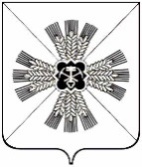 РОССИЙСКАЯ ФЕДЕРАЦИЯКЕМЕРОВСКАЯ ОБЛАСТЬ-КУЗБАССПРОМЫШЛЕННОВСКИЙ МУНИЦИПАЛЬНЫЙ ОКРУГСОВЕТ НАРОДНЫХ ДЕПУТАТОВПРОМЫШЛЕННОВСКОГО МУНИЦИПАЛЬНОГО ОКРУГА1-й созыв, 16-е заседаниеРЕШЕНИЕот ____________ № ____пгт. ПромышленнаяОтчет о работе Совета народных депутатов Промышленновского муниципального округа за 2020 годРуководствуясь регламентом Совета народных депутатов Промышленновского муниципального округа, заслушав отчет о работе Совета народных депутатов Промышленновского муниципального округа за 2020 год, представленный председателем Совета народных депутатов Промышленновского муниципального округа Е.А. Ващенко, Совет народных депутатов Промышленновского муниципального округаРЕШИЛ:Отчет о работе Совета народных депутатов Промышленновского муниципального округа за 2020 год принять к сведению.Работу Совета народных депутатов Промышленновского муниципального округа за 2020 год признать удовлетворительной.Текст отчета о работе Совета народных депутатов Промышленновского муниципального округа за 2020 год (приложение 1) разместить на официальном сайте администрации Промышленновского муниципального округа в сети Интернет. Контроль за исполнением настоящего решения возложить на председателя Совета народных депутатов Промышленновского муниципального округа Е.А. Ващенко.                            Председатель                            Председатель               Совета народных депутатовПромышленновского муниципального округа               Совета народных депутатовПромышленновского муниципального округа                    Е.А. Ващенко                                   Глава                                   ГлаваПромышленновского муниципального округаПромышленновского муниципального округа                        Д.П. Ильин